							     Ostrava, 6. 6. 2011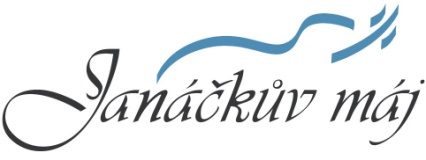 Vítkovický zámek představil současné ostravské autoryNevšední večer plný pozoruhodné a zajímavé konfrontace hudebních stylů a myšlenek si v pondělí 6. června vychutnali posluchači patnáctého festivalového koncertu s názvem Ostrava a její skladatelé II.  Vítkovickým zámkem zněla díla současných autorů, kteří jsou s Ostravou velmi blízce spjati, ať už se v ní narodili, studovali nebo zde pracují a žijí. V podání Kubínova kvarteta (které mimochodem vzniklo na ostravské konzervatoři) zazněly skladby Leona Juřici, Miroslava Klegy, Vladimíra Svatoše, Markéty Dvořákové, Petry Gavlasové a Sylvy Smejkalové. „Impulz uvádět ostravské skladatele vznikl před dvěma roky, kdy jsme slavili sté výročí narození Rudolfa Kubína, který stál při zrodu ostravské konzervatoře, Janáčkovy filharmonie i Svazu československých skladatelů. Byl taková ta šedá eminence ostravské kultury. V době, kdy jsme v našem městě těžili nejvíce uhlí ve střední Evropě a kalili ocel, tak právě on přesvědčil ostatní, že je třeba kultivovat i lidskou duši. A uměl to báječným způsobem. Dnes jsme se tedy setkali s ostravskými skladateli podruhé a věřím, že to není naposledy. Nenajdeme dnes v republice jiný festival klasické hudby, který by věnoval takovou pozornost žijícím českým autorům, jako je Janáčkův máj,“ uvedl ředitel festivalu Jaromír Javůrek.Publikum vyslechlo skladby zkušených, ale i mladých a nadějných skladatelů, respektive skladatelek. Ve světové premiéře, zazněl klavírní kvintet Sylva Smejkalové Krajina ticha. „Je to hra na klid a soustředění. Kubínovo kvarteto ji provedlo fantasticky. Jejich interpretaci považuji za mimořádně důležitou, oni vytvářejí ten výsledný zvukový tvar. Velmi si cením, jakým způsobem pojali mou hudbu. Děkuji Janáčkovu máji, zejména jeho řediteli, že celý tento projekt vymyslel a uskutečnil,“ řekla hudební režisérka. Stejnou radost z uvedení svého díla na festivalovém pódiu měla Markéta Dvořáková, autorka smyčcového kvartetu Čekám tě: „Chtěla jsem si dnes večer vyzkoušet něco naprosto jiného, než obvykle píšu, nejen to, co je založeno pouze na notách, ale spíše na grafických strukturách.  Mám na mysli i určitou hereckou akci. Vždycky mne bavilo spojovat divadlo s muzikou, takže právě to se do mé skladby promítlo.“Zámek Vítkovice se klasické hudbě otevírá často. Komorní koncert Ostrava a její skladatelé II. si se zájmem vyslechl také generální ředitel Vítkovice Machinery Group Jan Světlík. „Když se mne novináři ptají, kterému hudebnímu žánru dávám přednost, kterou hudbu preferuji, odpovídám - každou dobrou,“ uvedl a doplnil, že budoucnost mezinárodního hudebního festivalu vidí zcela jasně: „Práce na definitivní přeměně plynojemu v Dolní oblasti Vítkovic v komplex, kde se budou pořádat například i koncertní a divadelní vystoupení, jsou v plném proudu. Otevřen bude v květnu 2012, aby v něm mohl probíhat další ročník Janáčkova máje.“ (tam)Tamara Vrlamediální zástupce, PRMHF Janáčkův máj, o.p.s. 28. října 124702 00 Ostrava 1e-mail: tamara.vrla@seznam.czwww.janackuvmaj.cz